Классный час  «Выборы органов ученического самоуправления»Предвыборная кампания. Будущий мэр класса предлагает ряд мероприятий , таких как:Экскурсия   по историческим местам ст. Тамань. Акция «Ветеран  живет рядом» Оказание адресной  помощи  ветеранам Великой Отечественной войны.Акция «Посади дерево»Классный час по Правилам дорожного движения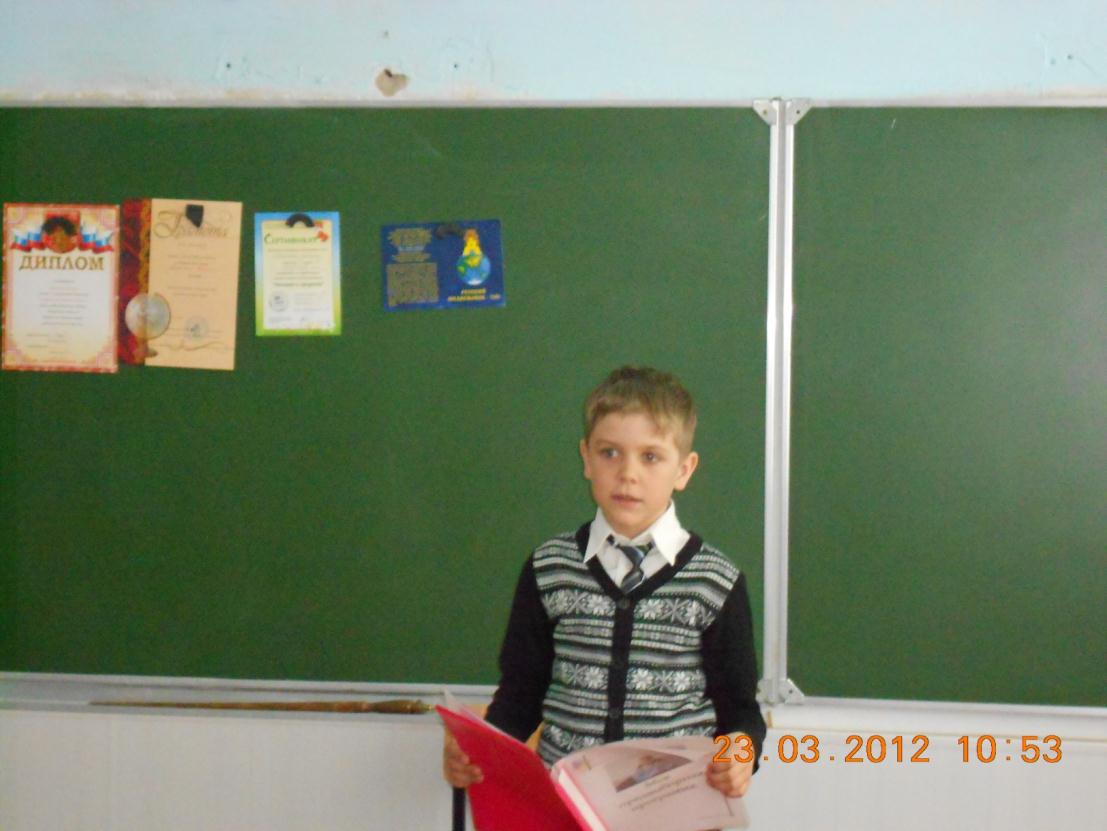 Отдаю свой голос   за…..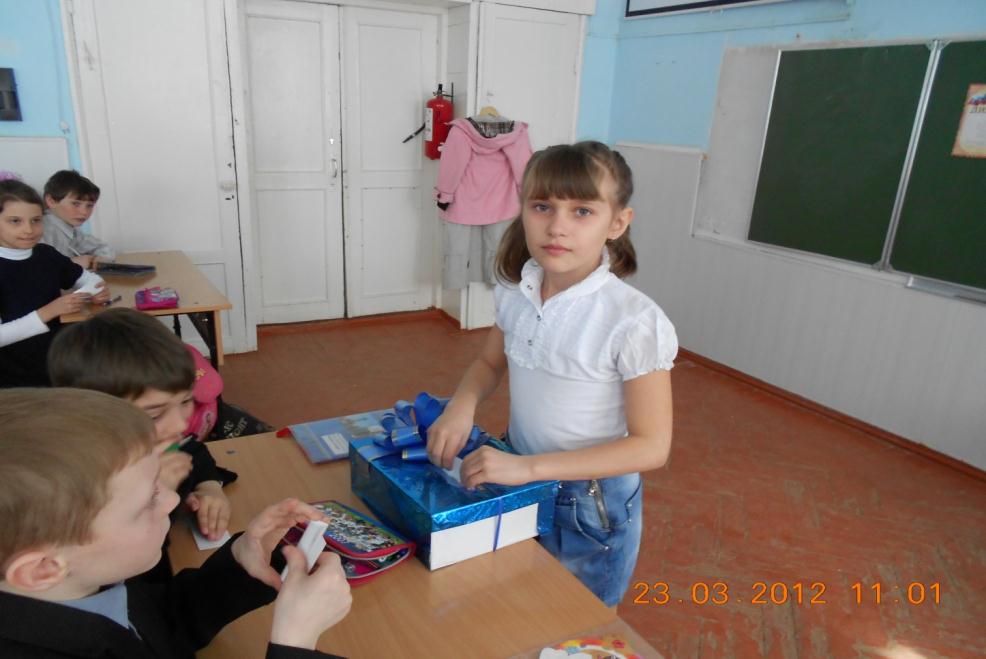   Голоса подсчитаны…. Дружеское  рукопожатие  нового мэра с экс-мэром. 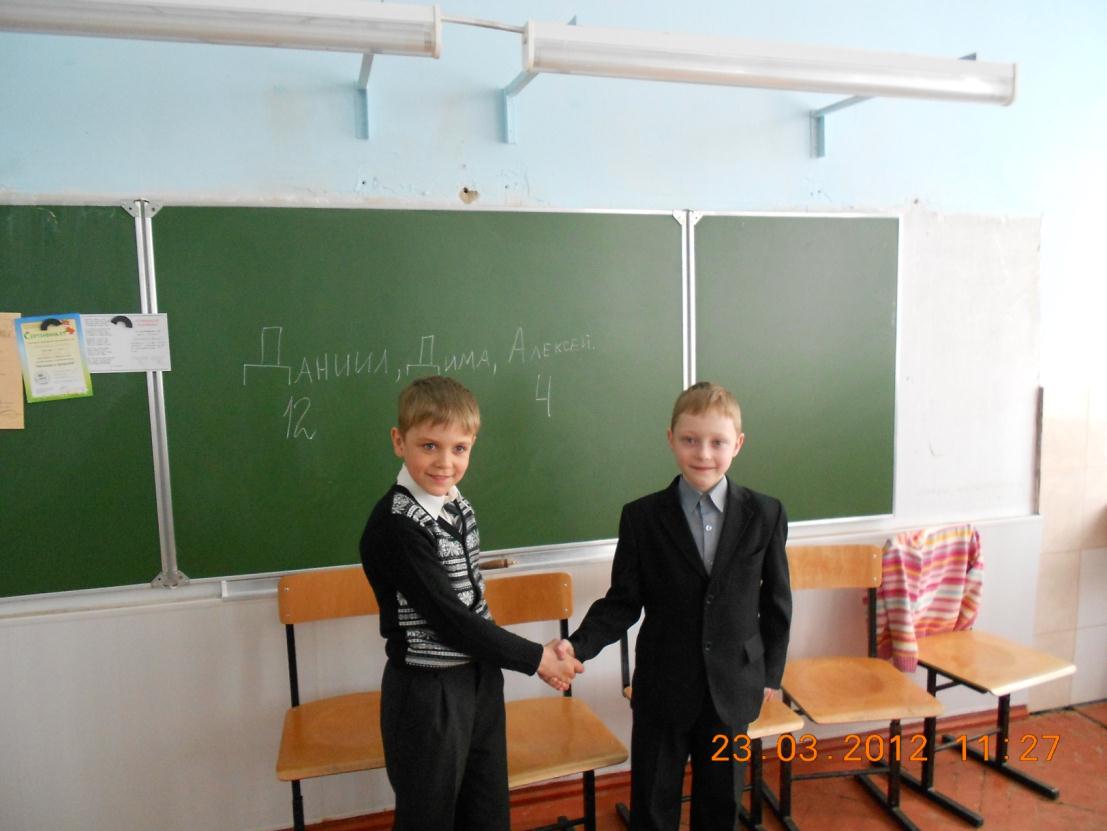 Чаепитие по окончанию III четверти.  Подведение итогов, старт на новые достижения…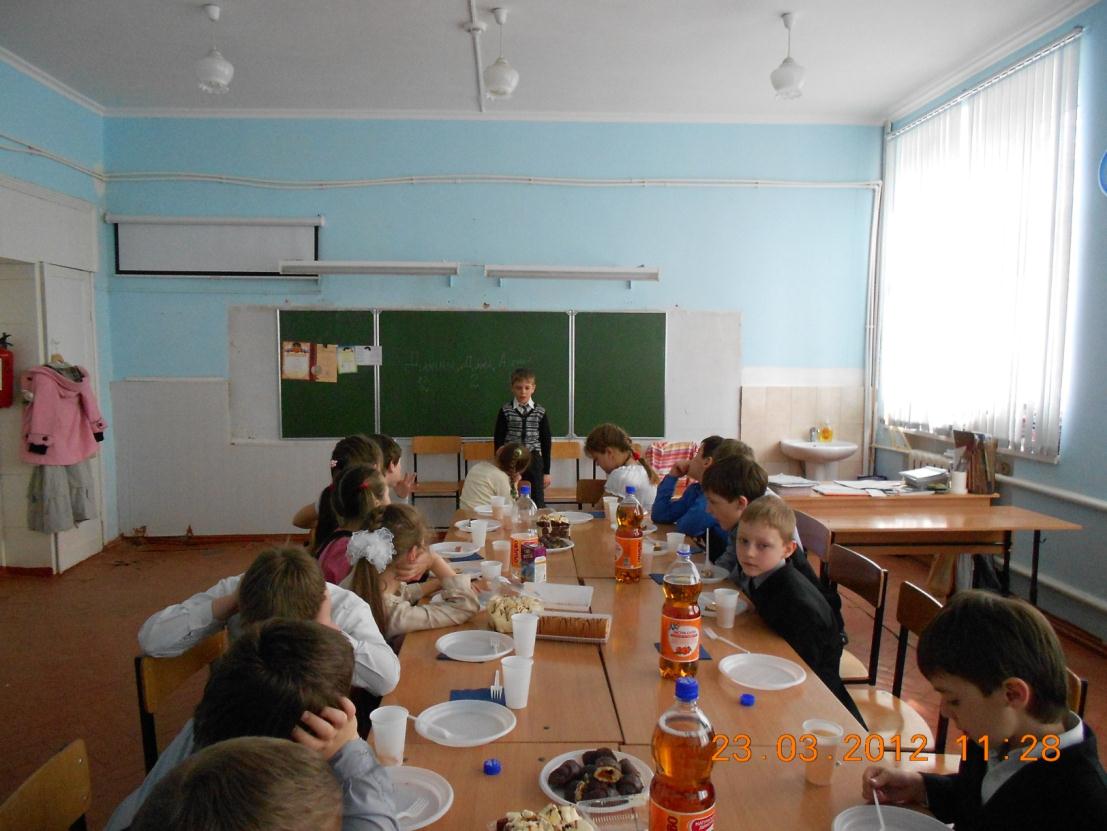 Дегустация торта. 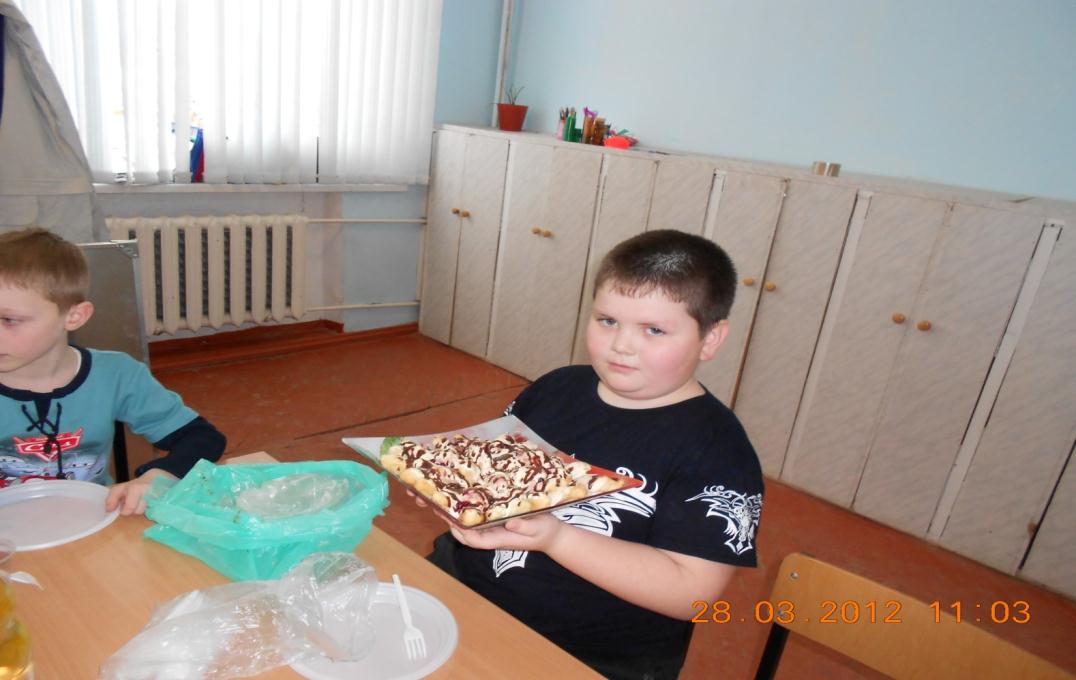 